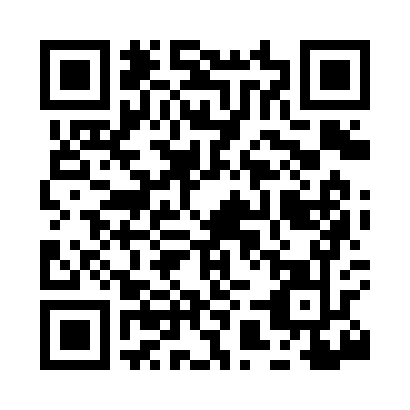 Prayer times for Celia, Pennsylvania, USAMon 1 Jul 2024 - Wed 31 Jul 2024High Latitude Method: Angle Based RulePrayer Calculation Method: Islamic Society of North AmericaAsar Calculation Method: ShafiPrayer times provided by https://www.salahtimes.comDateDayFajrSunriseDhuhrAsrMaghribIsha1Mon4:145:531:255:258:5610:352Tue4:155:541:255:258:5610:353Wed4:165:551:255:258:5610:354Thu4:175:551:255:258:5610:345Fri4:175:561:265:258:5510:346Sat4:185:561:265:268:5510:337Sun4:195:571:265:268:5510:328Mon4:205:581:265:268:5410:329Tue4:215:581:265:268:5410:3110Wed4:225:591:265:268:5410:3011Thu4:236:001:275:268:5310:3012Fri4:246:001:275:268:5310:2913Sat4:256:011:275:268:5210:2814Sun4:266:021:275:268:5110:2715Mon4:276:031:275:268:5110:2616Tue4:296:041:275:258:5010:2517Wed4:306:041:275:258:5010:2418Thu4:316:051:275:258:4910:2319Fri4:326:061:275:258:4810:2220Sat4:336:071:275:258:4710:2121Sun4:356:081:275:258:4710:2022Mon4:366:091:275:258:4610:1823Tue4:376:101:275:248:4510:1724Wed4:386:101:275:248:4410:1625Thu4:406:111:275:248:4310:1526Fri4:416:121:275:248:4210:1327Sat4:426:131:275:238:4110:1228Sun4:446:141:275:238:4010:1029Mon4:456:151:275:238:3910:0930Tue4:466:161:275:238:3810:0831Wed4:486:171:275:228:3710:06